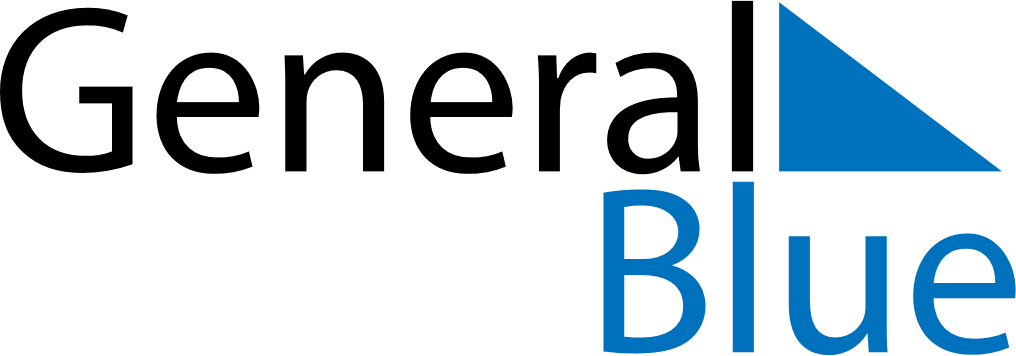 Weekly CalendarJuly 12, 2026 - July 18, 2026Weekly CalendarJuly 12, 2026 - July 18, 2026SundayJul 12SundayJul 12MondayJul 13TuesdayJul 14TuesdayJul 14WednesdayJul 15ThursdayJul 16ThursdayJul 16FridayJul 17SaturdayJul 18SaturdayJul 18My Notes